DIGITÁLNÍ UČEBNÍ MATERIÁL
zpracovaný v rámci projektu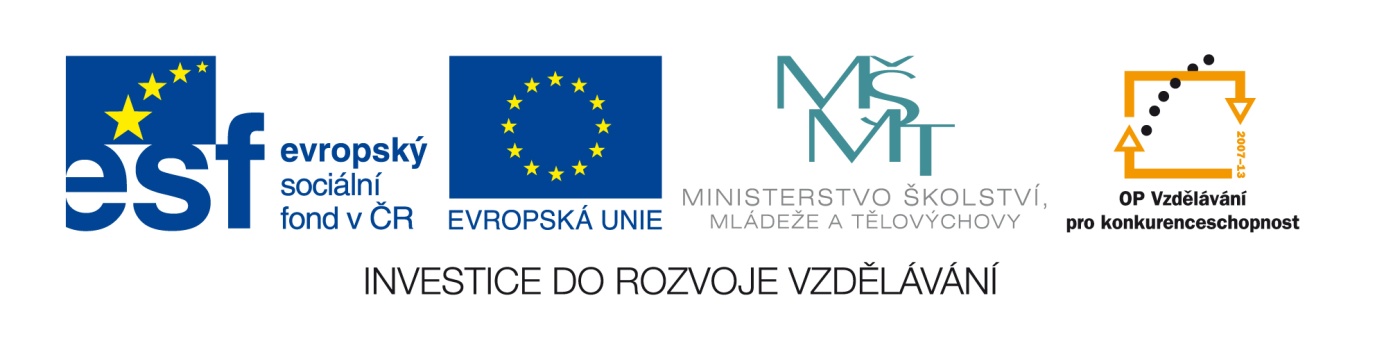 Registrační číslo: CZ.1.07/1.5.00/34.0807Název projektu: EU peníze středním školámGymnázium a Střední odborná škola, Podbořany, příspěvková organizaceŠablona: II/2 – Inovace a zkvalitnění výuky cizích jazyků na SŠ Sada: Francouzský jazykOvěření ve výuce	Třída: sexta/septima			Datum: 27.2.2013TÉMA: Comment passer la soiréePŘEDMĚT: Francouzský jazykKLÍČOVÁ SLOVA:  les pronoms personnels toniques, le verbe venir,                                   aller et devenir     JMÉNO AUTORA: Mgr. Zdeňka VasilenkováMetodický pokyn: Pracovní list je možné použít pro opakování  osobních zájmen samostatných a pro procvičení nepravidelného slovesa venir, aller a devenir.Comment passer la soiréeMichel:	Allô, Jeannette? Cʹest toi? Salut. Cʹest moi, Michel.Jeannette:		Tiens, cʹest toi? Comment ça va?Michel:	Ça va bien, merci. Ecoute, Jeannette, ce soir il y a un bal au club universitaire. Tu viens danser avec moi?Jeannette:	Malheureusement, Michel, cʹest impossible, je reste chez moi.Michel:	Pourquoi? Tu nʹes pas malade, non?Jeannette:	Si, jʹai mal à la tête.Michel:	Quel dommage! On danse jusquʹà trois heures du matin!Jeannette:	Eh bien, moi, je reste au lit.Michel:	Allô, Christiane?Christiane:		Ah, cʹest toi, Michel?Michel:		Moi-même. Comment vas-tu?Christiane:		Je vais bien, merci. Quʹest-ce que tu deviens?Michel:		Je fais toujours ma médecine. Et toi?Christiane:		Oh, moi, ce nʹest pas intéressant. Je travaille toujours dans ce bureau rue de Bourgogne.Michel:		Ça fait longtemps, hein?Christiane:		Oui, presque trois ans.Michel:		Christiane, aujourdʹhui on danse au club universitaire. Tu nʹes pas libre par hazard?Christiane:		Je regrette, mais jʹai déjà un rendez-vous. On va au cinéma.Activités1. Lisez le texte et cherchez les pronoms personels toniques.2. Complétez par les pronoms personels toniques:				singulier			plurál1re personne2e personne3e personne3. Exprimez en français:My pracujeme a oni jdou do restaurace.Je stále s ní.Kdo chce hrát tenis? Ty? Já ne.Čí je ta kniha? Je vaše?To je on.Moji rodiče k nám chodí každý den.4. Conjuguez le verbe venir au présent:5. Complétez les formes verbales:PC	il (aller)					FS	nous (aller)I	vous (aller)					P	elles (aller)FS	je (venir)					PC	tu (venir)P	elle (venir)					I	tu (venir)CPr	vous (devenir)					P	ils (devenir)6. Mettez les verbes au future proche:nous partons					ils écriventtu fais						vous savezje dois						elle peut7. Exprimez en tchėque:Je viens de le voir.Nous venons de trouver nos amis.Ils viennent dʹarriver.Řešení:1. Přečtěte si text a vyhledejte osobní zájmena samostatná:toi, moi,2. Doplňte osobními zájmeny samostatnými:singulár			plurál1. osoba		moi				nous2. osoba		toi				vous3. osoba		lui/elle				eux/elles3. Vyjádřete francouzsky:Nous, nous travaillons et eux, ils vont au restaurant.Il/elle est toujours avec elle.Qui veut jouer au tennis? Toi? Pas moi.À qui est le livre? À vous?Cʹest lui.Chaque jour mes parents vont chez nous.4. Časujte sloveso venir v přítomném čase:je viens, tu viens, il/elle/on vientnous venons, vous venez, ils/elles viennent5. Doplňte slovesné tvary:PC	 il est allé					FS	nous ironsI	vous alliez					P	elles vontFS	je viendrai					PC	tu es venu(e)P	elle vient					I	tu venaisCPr	vous deviendriez				P	ils deviennent6. Převeďte slovesa do blízké budoucnosti:nous allons partir					ils vont écriretu vas faire						vous allez savoirje vais devoir					elle va pouvoir7. Vyjádřete česky:Právě jsem ho viděl(a).Právě jsme našli naše přátele.Právě přišli.ZDROJE:ŠABRŠULA, J. JANOVCOVÁ, E. Francouzština. Praha: SPN, 1966. s. 76